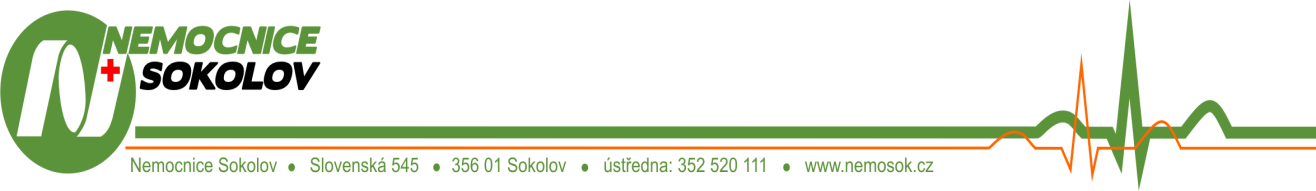 Anesteziologicko-resuscitační odděleníNEMOS  SOKOLOV s.r.o.Nemocnice SokolovSlovenská 545,  356 01 Sokolovtelef.: 352 520 154Předoperační příjem tekutin a sippingDoporučený postup ARO Nemocnice SokolovDoporučení na základě doporučení ESPEN (The European Society for Clinical Nutrition and Metabolism)a doporučení ČSARIM: Doporučení pro omezování příjmu tekutin a stravy před anesteziologickou péčí.)V souladu s nejnovějšími poznatky medicíny preferujeme při předoperační přípravě pacientů k vybraným operačním výkonům a po výslovném svolení anesteziologem předoperační sipping - tj. popíjení tekutin až do operačního výkonu.  	Tradiční způsob předoperační přípravy zahrnoval lačnění od půlnoci před operací až do operačního výkonu, tekutiny se v případě potřeby dodávali "kapačkou". U předoperačního sippingu je dovoleno pití předem určeného množství předem definovaných tekutin až do doby před operačním výkonem. Je nutná velmi důsledná koordinace práce anesteziologického teamu, operačních oborů a samotného klienta.  Přesto jsme se touto cestou vydali, protože jsme si vědomi výhod. 
1.Úvod• Cílem doporučení, s ohledem na fyziologii a patofyziologii, je optimální perorální tekutinová příprava při minimalizaci výskytu regurgitace žaludečního obsahu, nebo aspirace u pacientů podstupujících celkovou anestezii, regionální anestezii, analgosedaci nebo monitorovanou anesteziologickou péči.• Optimální perorální tekutinová předoperační příprava: Snižuje operační traumaOptimalizuje hydrataci v úvodu do anestézieSnižuje operační stresSnižuje pooperační insulinovou rezistenciPřispívá ke snížení ztráty hmotnosti a svalové síly po operaci• Součástí předoperačního vyšetření je poučení pacienta v dostatečném předstihu o významu dodržení časových intervalů omezení příjmu tekutin a stravy před výkonem.• Rizikovou skupinu (regurgitace a aspirace) představují nejčastěji:− pacienti s onemocněním žaludku/jícnu− obézní pacienti− pacienti s poruchami pasáže zažívacím traktem− pacienti s předpokladem obtíží při zajištění dýchacích cest− pacienti s metabolickými onemocněními (např. diabetes mellitus)− těhotné• Před zahájením anesteziologické péče je doporučeno ověřit, zda pacient doporučená omezení příjmu tekutin a stravy dodržel.• U rizikových skupin pacientů se musí postupovat přísně individuálně - o individuálním postupu u rizikových pacientů rozhoduje jak ošetřující lékař, tak v rozhodné míře anesteziolog. Tento postup se zaznamená do zdravotnické dokumentace daného pacienta.2. Doporučení pro plánované výkony - tekutiny• Před plánovanými výkony s požadavkem anesteziologické péče je nutné dodržet interval alespoň 2 hodiny od posledního příjmu tzv. čirých tekutin, za něž se obvykle považují hlavně neperlivá voda, čistý, či lehce slazený čaj, či potravina pro zvláštní lékařské účely  určená k dietnímu postupu při přípravě na chirurgický výkon ( napr. přípravek preOp).• Maximální množství perorálních tekutin je 800 ml v předvečer operace do půlnoci a 400 ml ráno v den operace rozložených v časovém intervalu přibližně 6 až 2 hodiny do výkonu.• K zapití případné předoperační medikace lze podat malé množství vody (do 30 ml).
DodatekMinimální interval pro omezení příjmu potravy/tekutin před anesteziologickou péčí - obecné shrnutí:Čiré tekutiny 2 hodinyMateřské mléko 4 hodinyKojenecká strava 6 hodinMléko 6 hodinLehké jídlo 6 hodinSmažená a "těžká" jídla 8 hodinPrim. MUDr. Andrej Karpowicz 						MUDr. Alexander Aboši       primář ARO  						   	     vedoucí lékař pro anestezii ARO